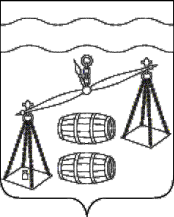 Администрация городского поселения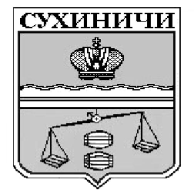 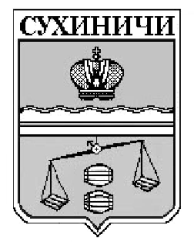 «Поселок Середейский»Сухиничский районКалужская областьП О С Т А Н О В Л Е Н И ЕО внесении изменений в постановлениеадминистрации ГП «Поселок Середейский»от 29.04.2013 № 32а «Об установлениисистемы оплаты труда обеспечивающихработников администрации ГП «Поселок Середейский», замещающих должности, неявляющиеся должностями муниципальной службы, и работников, осуществляющуюпрофессиональную деятельность по должностямслужащих и по рабочим профессиям      В целях упорядочения системы оплаты труда обеспечивающих работников администрации ГП «Поселок Середейский», замещающих должности, не являющиеся должностями муниципальной службы, и работников, осуществляющую профессиональную деятельность по должностям служащих и по рабочим профессиям, администрация городского поселения «Поселок Середейский»  ПОСТАНОВЛЯЕТ:    1. Внести изменения в постановление администрации ГП «Поселок Середейский» от 29.04.2013 № 32а «Об установлении системы оплаты труда обеспечивающих работников администрации ГП «Поселок Середейский», замещающих должности, не являющиеся должностями муниципальной  службы, и работников, осуществляющую профессиональную деятельность по должностям служащих и по рабочим профессиям», изложив приложение № 1 в новой редакции (приложение).2. Данное постановление вступает в силу после обнародования и распространяется на правоотношения, возникшие с 01 января 2022 года.     3. Контроль за исполнением настоящего постановления оставляю за собой.Глава администрацииГП «Поселок Середейский»                                                           Л.М.СеменоваПриложение № 1                                                                 к постановлению администрацииГП  «Поселок Середейский»                от 11.01.2022 г. № 6РАЗМЕРЫ ОКЛАДОВ ОБЕСПЕЧИВАЮЩИХ РАБОТНИКОВ, ЗАМЕЩАЮЩИХ ДОЛЖНОСТИ, НЕ ОТНОСЯЩИЕСЯ К ДОЛЖНОСТЯМ МУНИЦИПАЛЬНОЙ СЛУЖБЫ В АДМИНИСТРАЦИИ ГОРОДСКОГО ПОСЕЛЕНИЯ «ПОСЕЛОК СЕРЕДЕЙСКИЙ»от 11.01.2022 г.                         № 6Наименование должностиРазмер окладов, руб.Эксперт6608Инспектор (специалист по ведению первичного воинского учета)6840